  DIRECCION ACADEMICA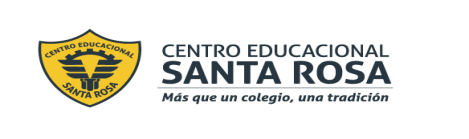 Departamento de Lengua y LiteraturaRespeto – Responsabilidad – Tolerancia – ResilienciaINSTRUCCIONES Lee atentamente toda la Guía antes de comenzar a realizarla. Debes responder en la misma guía, sé cuidadoso al hacerlo. (Recuerda que debes descargarla en tu escritorio antes de responder) En caso de no contar con un computador, por favor anotar las respuestas en una hoja (cuaderno y/o blanca).Fresia Alessandri Baker, cuyo nombre autóctono es JérawrAsáwer, falleció a principios de semana.Muerte de emblemática kawéskar revela triste desaparición de la etnia.Por Claudia EspinozaCon altos niveles de pobreza, viviendo en zonas aisladas y perdiendo progresivamente su cultura, la raza de pescadores que dominaba los canales australes está a punto de extinguirse.A bordo de dos embarcaciones de la Armada, los familiares y amigos de Fresia Alessandri Baker zarparán mañana desde Bahía Williams, en el seno Skyring, XII Región, para esparcir en el mar las cenizas de una de las últimas y más emblemática representante de la etnia kaweskar, fallecida a principios de semana."La muerte de Fresia Alessandri es bastante dramática, porque ella era una de las pocas descendientes puras, hablantes de su idioma y que vivieron a la usanza tradicional", afirmó el director regional de Conadi, Nelson Aguilera.La edad de Fresia, cuyo nombre en kaweskar era JérawrAsáwer, había sido estimada entre 80 y 90 años y su diagnóstico médico, realizado sólo días antes de su fallecimiento por el profesional Rodolfo Concha, revelaba una demencia senil avanzada, complicada por una neumonitis y un estado de semipostración. La falta de alimento le había causado deshidratación y desnutrición. Además, sufría de una ceguera del 70% y una afección crónica al pulmón.El dolor que produjo la partida de esta mujer deja al descubierto la difícil situación en la que vive hoy este pueblo indígena, uno de los más interesantes del hemisferio sur. La etnia kaweskar (alacalufe) cuenta en la actualidad con 278 sobrevivientes inscritos en los registros de la Conadi. La mayoría habita en Punta Arenas y Puerto Natales, y sólo una veintena reside en la aislada localidad de Puerto Edén, a unos 700 kilómetros al norte de la capital regional.De acuerdo a parámetros censales, los indígenas de Magallanes no viven tan mal como otras etnias del resto del país. Pero, en general, ellos se perciben como pobres. "Piensan que están en una condición bastante más medrada que el resto de los habitantes de la región", sostiene Aguilera.Los representantes de esta etnia que se resiste a desaparecer deben alternar diariamente con una cultura occidental impuesta que los aleja de sus raíces y los inserta en un mundo que no siempre comprenden. La mayoría de los kaweskar viven en contextos urbanos (cerca del 90%) y se vinculan fundamentalmente al mundo laboral a través del empleo informal o ejerciendo roles de obreros o empleados no calificados.Además, los hombres kaweskar, en especial quienes residen en Puerto Edén, mantienen la tradición de desarrollar tareas vinculadas al mar, como la pesca y recolección de recursos naturales marinos. Esta es su principal fuente de ingreso familiar, pese a que la zona está afectada por la marea roja hace varios meses.Por otra parte, las mujeres, junto con desarrollar las tareas propias del hogar, se dedican esporádicamente a la artesanía. Sin embargo, hay algunas excepciones: de acuerdo a los registros de la Conadi, también hay algunos kaweskar que tienen formación universitaria, incluso con posgrados, y otros que han ascendido a un nivel de educación técnico que ejercen labores de carpintería.Actividades.Complete el siguiente cuadro resumen.Identifique y explique dos problemas que posee el pueblo Kawéskar según el texto.Busque los términos subrayados del texto en el diccionario y cree una oración con cada uno de ellos.Cree un cuento en que se trate un problema del pueblo Kawéskar con sus respectivas consecuencias.Nombre del Pueblo Originario.Ubicación Geográfica.Estilo de vida del Pueblo OriginarioNombre 3 Actividades EconómicasPoblación Actual.Problema.¿Por qué es un problema?1.2.1.2. 3.4.5.6.7.